　　　　　　　　　のびのび観葉セラピー観葉植物を育ててみませんか？　心の中のもやもやもカサカサが自然に無くなり、元気を貰えて目にも優しく、葉っぱが出てくる度に心ウキウキし、ウキウキが伝わり、もっと応えてくれますYO!大切な友達感覚も芽生え、どんどんと成長してくれます。ほったらかしも✖　です。　手をかけ過ぎても✖です。育てているうちに、葉っぱと会話しているうちに、自ずとわかってくるのです。この感覚、伝えたいなぁ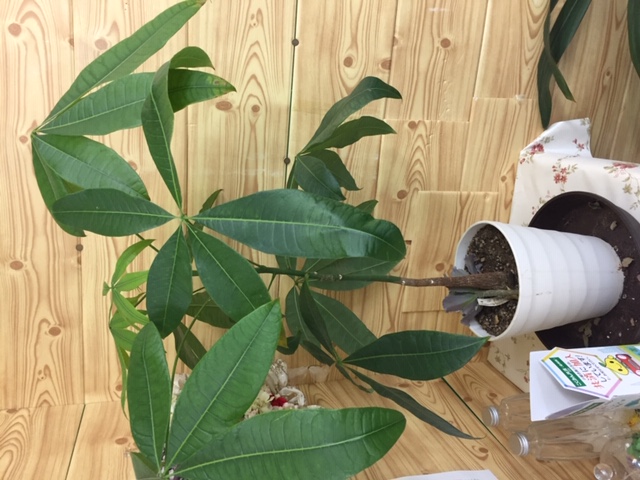 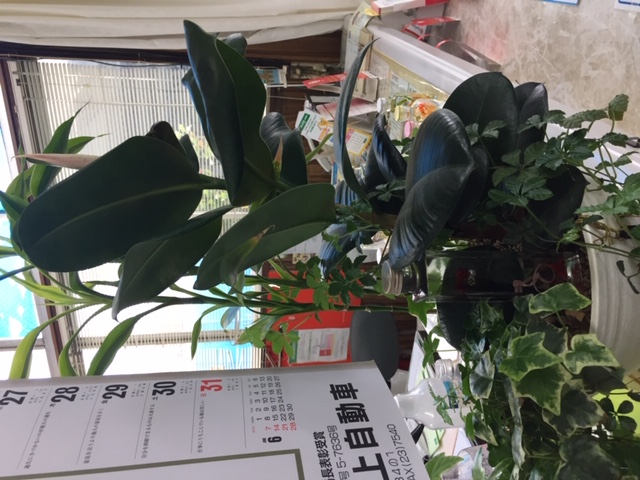 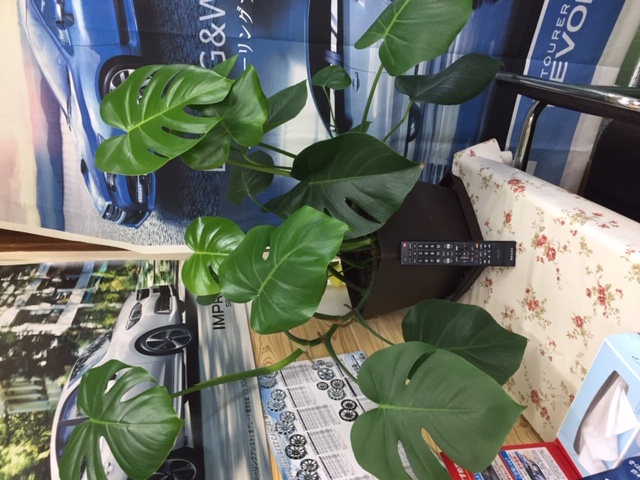 